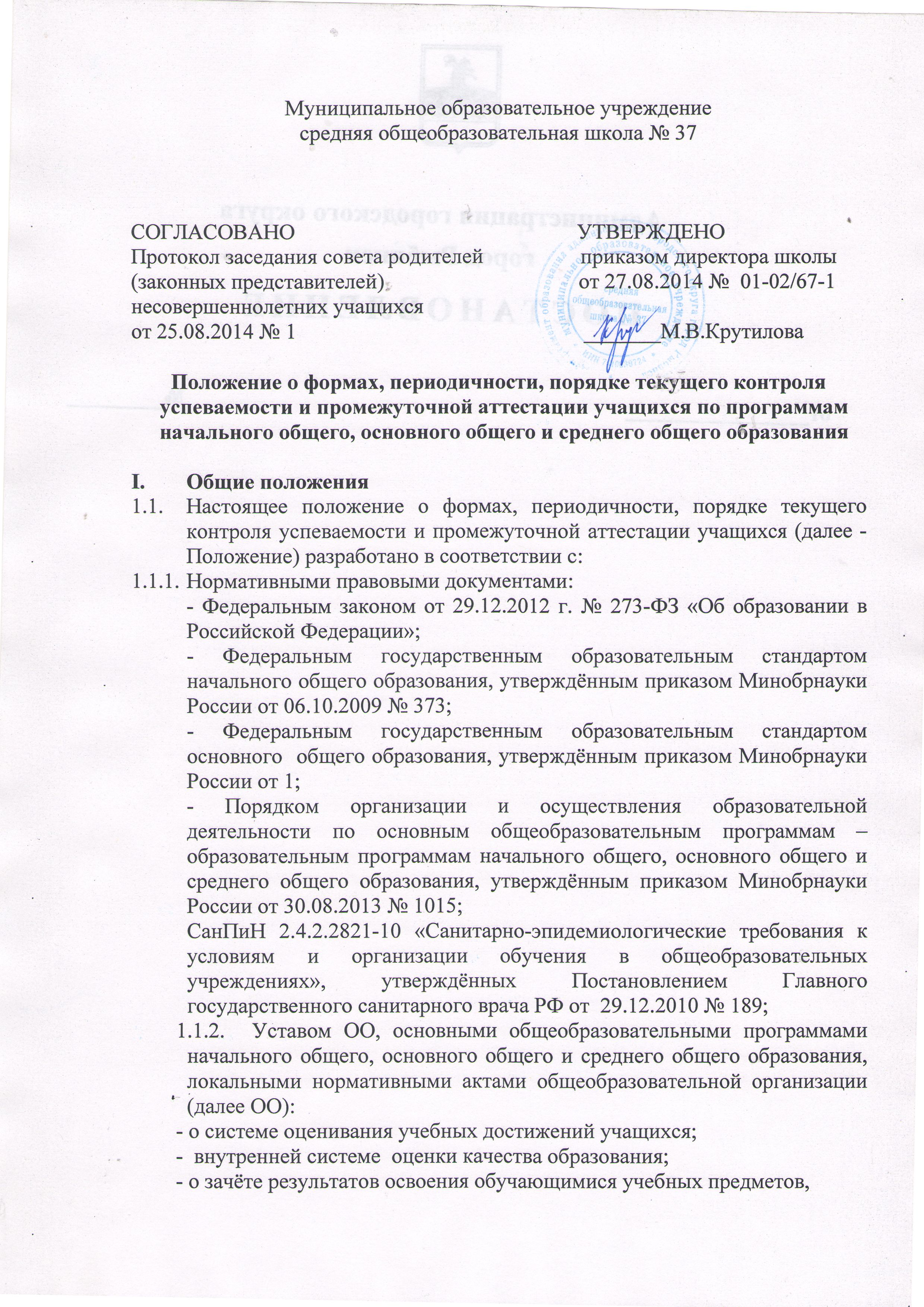 дисциплин (модулей), практики, дополнительных образовательных программ в других организациях, осуществляющих образовательную деятельность;- о внутришкольном контроле в ОО;- о формах обучения в ОО;- об обучении на дому;- об индивидуальном учебном плане   и др. 1.2. Настоящее Положение определяет формы, периодичность, порядок текущего контроля успеваемости и промежуточной аттестации учащихся в ОО, их перевод в следующий класс (уровень) по итогам учебного года (освоения общеобразовательной программы предыдущего уровня).Настоящее Положение подлежит размещению на официальном сайте ОО как открытый и общедоступный документ.1.3. Текущий контроль успеваемости и промежуточная аттестация являются частью внутренней системы оценки качества образования в образовательной организации.1.4. Образовательные достижения учащихся подлежат текущему контролю успеваемости и промежуточной аттестации в обязательном порядке только по предметам, включенным в учебный план класса/группы,  в котором(ой) они обучаются.1.5. Текущий контроль успеваемости и промежуточную аттестацию учащихся осуществляют педагогические работники в соответствии с должностными обязанностями и локальными нормативными актами ОО.1.6. Положение о формах, периодичности, порядке текущего контроля успеваемости и промежуточной аттестации учащихся в ОО разрабатывается коллегиальным органом управления, согласовывается с представительными органами учащихся, родителей, работников и утверждается приказом руководителя ОО.1.7. В настоящее Положение в установленном порядке могут вноситься изменения и (или) дополнения.2. Текущий контроль успеваемости учащихся2.1. Цель текущего контроля успеваемости заключается в:- определении степени освоения обучающимися основной образовательной программы соответствующего уровня общего образования в течение учебного года по всем учебным предметам, курсам, дисциплинам (модулям) учебного плана во всех классах/группах;- коррекции рабочих программ учебных предметов, курсов, дисциплин (модулей) в зависимости от анализа темпа, качества, особенностей освоения изученного материала;2.2. Текущий контроль успеваемости учащихся в ОО проводится  поурочно, по темам; по учебным четвертям; в форме: диагностики (стартовой, промежуточной, итоговой); устных и письменных ответов; лабораторных и практических, творческих работ; защиты проектов; тестирования, семинаров  и  др.2.3. Периодичность и формы текущего контроля успеваемости учащихся:2.3.1. поурочный и контроль по темам:- определяется педагогами ОО самостоятельно с учетом требований федеральных государственных образовательных стандартов общего образования (по уровням образования), индивидуальных особенностей учащихся соответствующего класса/группы, содержанием образовательной программы, используемых образовательных технологий;- указывается в рабочей программе учебных предметов, курсов, дисциплин (модулей);2.3.2. по учебным четвертям определяется на основании результатов текущего контроля успеваемости в следующем порядке:- по четвертям - во 2-11-х классах по предметам с недельной нагрузкой более 1 часа;- по четвертям - во 2-4-х классах по предметам с недельной нагрузкой 1 час и более;- по предметам учебного плана в объеме не менее 0,5 часа в неделю. 2.3.3. Формы текущего контроля успеваемости: оценка (личных достижений обучающегося) устного ответа, самостоятельной, практической или лабораторной работы, тематического зачета, контрольной работы и др.2.4. Текущий контроль успеваемости учащихся:2.4.1. в 1-х классах осуществляется:- без фиксации образовательных результатов  учащихся в виде отметок2.4.2. во 2–11-ых классах осуществляется:- в виде отметок по балльной шкале по учебным предметам, курсам, дисциплинам (модулям) в порядке, определенном локальным правовым актом о системе оценивания учебных достижений учащихся в ОО;- безотметочно по учебным предметам: ОРКСЭ (4 кл.), Основы духовно-нравственной культуры народов России (5 кл.) Объектом оценивания по данным курсам становится нравственная и культурологическая компетентность ученика.- безотметочно при изучении факультативных курсов, курсов по выбору, индивидуально-групповых занятий, коррекционных курсов, элективных курсов в рамках предпрофильной подготовки.2.4.3. за устный и письменный ответ отметка выставляется учителем в классный журнал (в бумажный и электронный журнал) в порядке, определенным локальным правовым актом о системе оценивания учебных достижений учащихся в ОО.2.4.4. текущий контроль учащихся, временно находящихся в санаторных, медицинских организациях (иных организациях, не имеющих лицензию на право осуществления образовательной деятельности) осуществляется в образовательных организациях, осуществляющих обучение в санаторных, медицинских организациях и др. Полученные результаты учитываются при выставлении четвертных отметок (при предоставлении ведомости отметок из образовательных организаций, осуществляющих обучение в санаторных, медицинских организациях и др.);Успеваемость учащихся, занимающихся по индивидуальному учебному плану, подлежит текущему контролю с учетом особенностей освоения образовательной программы, предусмотренных индивидуальным учебным планом.2.4.5. проведение текущего контроля не допускается  в течение ___3_ дней после длительного пропуска занятий по уважительной причине обучающегося;2.4.6. порядок выставления отметок по результатам текущего контроля за четверть:- отметка обучающегося за четверть выставляется на основе результатов текущего контроля успеваемости и (или) с учетом результатов письменных контрольных работ. Отметка выставляется при наличии не менее 3-х отметок за соответствующий период;- учащимся, пропустившим по уважительной причине, подтвержденной соответствующими документами, 2/3 учебного времени и имеющих менее 3 отметок, отметка за четверть временно не выставляется. Для получения отметки за отчетный период учащиеся и их родители (законные представители) в письменной форме информируют администрацию о желании пройти четвертной контроль.Текущий контроль указанных учащихся осуществляется в индивидуальном порядке администрацией ОО и (или) учителем-предметником в соответствии с графиком, согласованным с родителями (законными представителями) учащихся.- отметки учащихся за четверть /год выставляются на основании результатов текущего контроля успеваемости, осуществляемого по темам/поурочно за  __3__дня до начала каникул или начала  промежуточной/итоговой аттестации;-  с целью улучшения отметок за четверть предусмотрено предварительное выставление отметок по каждому предмету учебного плана за 2 недели  до начала каникул;- образовательная организация доводит до сведения родителей (законных представителей) сведения о результатах четвертного контроля путем выставления отметок в дневники учащихся, в том числе электронный дневник. В случае неудовлетворительных результатов текущего контроля образовательная организация знакомит родителей (законных представителей) учащихся с ними под подпись с указанием даты ознакомления.2.4.7. Текущий контроль в рамках внеурочной деятельности определяется ее моделью, формой организации занятий, особенностями выбранного направления.Оценивание внеучебных достижений учащихся в ОО осуществляется согласно Положения о внеурочной деятельности, принятом на педагогическом совете №4 от 23.08.2014 г., по результатам участия обучающегося в конкурсах, конференциях, олимпиадах и т.д. с внесением результатов в «Лист достижений обучающегося».3. Промежуточная аттестация учащихся3.1. Освоение образовательной программы, в том числе отдельной части или всего объема учебного предмета, курса, дисциплины (модуля) образовательной программы, сопровождается промежуточной аттестацией учащихся, проводимой в формах, определенных учебным планом, и в порядке, установленном образовательной организацией.3.2. Целью промежуточной аттестации учащихся является определение степени освоения ими учебного материала по пройденным учебным предметам, курсам, дисциплинам (модулям) в рамках освоения основных образовательных программ общего образования (по уровням общего образования) за учебный год.3.3. Промежуточную аттестацию в ОО:3.3.1. В обязательном порядке проходят учащиеся, осваивающие основные общеобразовательные программы начального общего, основного общего образования во всех формах обучения, а также учащиеся, осваивающие образовательные программы ОО по индивидуальным учебным планам;3.3.2. По заявлению родителей (законных представителей) проходят учащиеся, осваивающие основные общеобразовательные программы в форме семейного образования (далее-экстерны): учащиеся на ступени начального общего и основного общего образования. 3.4. Промежуточная аттестация учащихся:3.4.1. по отдельным предметам учебного плана, по которым текущий контроль осуществлялся в виде отметок по балльной шкале, определяемым ежегодно учебным планом ОО,  проводится в формах:- комплексной контрольной работы;- итоговой контрольной работы;- письменных и устных экзаменов;- тестирования (в т.ч. с использованием ИКТ);- защиты индивидуального/группового проекта;- экзамена;- собеседования;- иных формах, определяемых образовательными программами ОО и (или) индивидуальными учебными планами;- интегрированного зачета (выставление отметки по результатам четвертных/полугодовых отметок);3.4.2. при условии положительных результатов четвертных/полугодовых отметок обучающегося на основании решения педагогического совета отметка по промежуточной аттестации (в форме интегрированного зачета) выставляется как среднее арифметическое четвертных/полугодовых отметок в соответствии с правилами математического округления. 3.4.3. Учащиеся, не освоившие основную образовательную программу соответствующего уровня общего образования и имеющие неудовлетворительные отметки по одному или нескольким учебным предметам, обязательно проходят промежуточную аттестацию по этому(этим) предмету(там).3.5. Формы проведения промежуточной аттестации по учебным предметам определяются учебным планом.3.6. Порядок проведения промежуточной аттестации учащихся:3.6.1. промежуточная аттестация учащихся проводится 1 раз в год в качестве контроля освоения учебного предмета, курса, дисциплины (модуля) и (или) образовательной программы предыдущего уровня, за исключением 1 класса;3.6.2. учащиеся не  прошедшие по уважительной причине промежуточной аттестации в период проведения  могут:- пройти промежуточную аттестацию в дополнительные сроки, определяемые графиком образовательного процесса;3.7. Информация о проведении промежуточной аттестации (перечень учебных предметов, курсов, дисциплин (модулей), форма, сроки и порядок проведения) доводится до учащихся и их родителей (законных представителей)  в начале учебного года (иное) посредством размещения на информационном стенде в вестибюле ОО, учебном кабинете, на официальном сайте ОО.З.8. Промежуточная аттестация экстернов проводится в соответствии с пунктом 7 настоящего Положения.3.9. Промежуточная аттестация в рамках внеурочной деятельности в ОО не предусмотрена. 4. Результаты промежуточной аттестации учащихся4.1. Учащиеся, освоившие в полном объеме содержание образовательной программы общего образования (по уровням образования) текущего учебного года, на основании положительных результатов промежуточной аттестации переводятся в следующий класс (на уровень образования).4.2. По всем предметам учебного плана текущего учебного года выставляются годовые отметки.По предметам, по которым промежуточная аттестация проводилась в форме комплексной контрольной работы, итоговой контрольной работы, письменных и устных экзаменов, тестирования, защиты индивидуального/группового проекта  и др. выставляется итоговая отметка, которая определяется как среднее арифметическое между годовой отметкой и отметкой, полученной по результатам промежуточной аттестации за учебный год, в соответствии с правилами математического округления.4.3. Итоги промежуточной аттестации учащихся 5 – 8, 10 классов отражаются в классном журнале в отдельной графе после годовых отметок, которая условно обозначается «Пр. ат.», а также в сводной ведомости оценок.Итоги промежуточной аттестации учащихся 2 – 4, 9, 11 классов отражаются в классном журнале в отдельной графе после годовых отметок, которая условно обозначается «Пр. ат.», а также в протоколах промежуточной аттестации учащихся.4.4. По предметам, по которым промежуточная аттестация проводилась в форме комплексной контрольной работы, итоговой контрольной работы, письменных и устных экзаменов, тестирования, защиты индивидуального/группового проекта  и др. в журнале на следующей строке  после записи последней темы урока делается запись о числе и форме промежуточной аттестации.4.5. Учащиеся, не прошедшие промежуточной аттестации по уважительным причинам или имеющие академическую задолженность, переводятся в следующий класс условно.4.6. Уважительными причинами признаются:- продолжительная болезнь обучающегося, подтвержденная соответствующей медицинской справкой  лечебного учреждения;- трагические обстоятельства семейного характера;- обстоятельства непреодолимой силы, определяемые в соответствии с Гражданским кодексом РФ4.7. Академическая задолженность – это неудовлетворительные результаты промежуточной аттестации по одному или нескольким учебным предметам, курсам, дисциплинам (модулям) образовательной программы или непрохождение промежуточной аттестации при отсутствии уважительных причин;4.8. Условный перевод в следующий класс - это перевод учащихся, не прошедших промежуточную аттестацию по уважительным причинам или имеющим академическую задолженность.5. Ликвидация академической задолженности обучающимися5.1. Права, обязанности участников образовательных отношений по ликвидации академической задолженности:5.1.1. учащиеся обязаны ликвидировать академическую задолженность по учебным предметам, курсам, дисциплинам (модулям) предыдущего учебного года в сроки, установленные приказом руководителя ОО и согласованные с родителями (законными представителями);5.1.2. учащиеся имеют право:- пройти промежуточную аттестацию по соответствующим учебным предметам, курсам, дисциплинам (модулям) не более двух раз в пределах одного года с момента образования академической задолженности, не включая время болезни обучающегося и (или) иных уважительных причин;- получать консультации по учебным предметам, курсам, дисциплинам (модулям);- получать информацию о сроках и датах работы комиссий по сдаче академических задолженностей;5.1.3. общеобразовательная организация  при организации и проведении промежуточной аттестации учащихся обязана:- создать условия учащимся для ликвидации академических задолженностей;- обеспечить контроль за своевременностью ликвидации академических задолженностей;- создать комиссию для проведения сдачи академических задолженностей (промежуточной аттестации учащихся во второй раз);5.1.4. родители (законные представители) учащихся обязаны:- создать условия обучающемуся для ликвидации академической задолженности;- обеспечить контроль за своевременностью ликвидации учащимся академической задолженности;- нести ответственность за ликвидацию учащимся академической задолженности в течение определенного ОО срока;5.1.5. для проведения промежуточной аттестации во второй раз в ОО создается соответствующая комиссия:- комиссия формируется по предметному принципу;- состав предметной комиссии определяется руководителем ОО (или структурного подразделения предметного методического объединения) в количестве не менее 3-х человек;- состав комиссии утверждается приказом руководителя ОО;5.1.6. решение предметной комиссии оформляется протоколом приема промежуточной аттестации учащихся по учебному предмету, курсу, дисциплине (модулю);5.1.7. учащиеся, не ликвидировавшие в течение года с момента образования академической задолженности по общеобразовательным программам соответствующего уровня общего образования, по усмотрению их родителей (законных представителей) и на основании заявления могут быть:- оставлены на повторное обучение;- переведены на обучение по адаптированным основным образовательным программам в соответствии с рекомендациями психолого-медико-педагогической комиссии;- переведены на обучение по индивидуальному учебному плану (в пределах осваиваемой образовательной программы) в порядке, установленном Положением об индивидуальном учебном плане ОО;6. Повторное обучение учащихся в связи с неаттестацией.          6.1. Учащиеся могут быть оставлены на повторное обучение по заявлению родителей (законных представителей) только при условии наличия не ликвидированных в установленные сроки академических задолженностей, а не на основании:мнения родителей (законных представителей) о том, что ребенок не освоил программу обучения по учебному предмету/части образовательной программы/ образовательной программы по причине большого числа пропусков;пропуска уроков/дней по уважительной и неуважительной причине     6.2. Учащиеся 1-го класса могут быть оставлены на повторный год обучения:в соответствии с рекомендациями ПМПК (по согласованию с родителями (законными представителями));с согласия родителей (законных представителей) в соответствии с мотивированным заключением педагогического совета ОО о неусвоении учащимся программы 1-го класса.7. Порядок прохождения промежуточной аттестации, государственной итоговой аттестации экстернов (обучающихся, получающих образование в форме семейного образования или самообразования)1.Обучающиеся, получающих образование в форме семейного образования или самообразования, на основании заявления, могут пройти промежуточную или государственную итоговую аттестацию в образовательной организации, осуществляющей образовательную деятельность по соответствующей имеющей государственную аккредитацию образовательной программе.2. Заявление о прохождении промежуточной и (или) государственной итоговой аттестации в качестве экстерна подается руководителю образовательной организации совершеннолетним гражданином лично или родителями (законными представителями) несовершеннолетнего гражданина.  3. Сроки подачи заявления о прохождении промежуточной аттестации экстерном (но не позднее 2 недель до начала аттестации), а также формы прохождения промежуточной аттестации устанавливаются образовательной организацией самостоятельно.4. Вместе с заявлением о прохождении промежуточной и (или) государственной итоговой аттестации представляются следующие документы:- оригинал документа, удостоверяющего личность совершеннолетнего гражданина;- оригинал документа, удостоверяющего личность родителя (законного представителя) несовершеннолетнего гражданина, или заверенную в установленном порядке копию документа, подтверждающего родство заявителя (или законность представления прав обучающегося);- оригинал и копия свидетельства о рождении ребенка;- личное дело (при наличии);- документы (при их наличии), подтверждающие освоение общеобразовательных программ (справка об обучении в образовательной организации, реализующей основные общеобразовательные программы начального общего, основного общего, среднего общего образования, справка о промежуточной аттестации, документ об основном общем образовании). При отсутствии личного дела в образовательной организации оформляется личное дело на время прохождения аттестации.5. При приеме заявления о прохождении промежуточной и (или) государственной итоговой аттестации в качестве экстерна образовательная организация обязана ознакомить экстерна, родителей (законных представителей) несовершеннолетних экстернов с лицензией на осуществление образовательной деятельности, свидетельством о государственной аккредитации, Уставом образовательной организации, Положениями о порядке и формах проведения промежуточной и государственной итоговой аттестации по образовательным программам основного общего и среднего общего образования, другими  локальными актами, регламентирующими порядок проведения промежуточной аттестации, образовательной программой.6. Экстерн зачисляется  в образовательную организацию для прохождения аттестации. Зачисление экстерна оформляется распорядительным актом в течение 3 –х рабочих дней после приема заявления и документов. 7. Порядок, форма и сроки проведения промежуточной аттестации экстернов оформляются приказом образовательной организации и доводятся до сведения совершеннолетнего гражданина или родителей (законных представителей) несовершеннолетнего гражданина под роспись.8. Государственная итоговая аттестация экстернов проводится в соответствии с положениями о государственной итоговой аттестации по образовательным программам основного общего образования и среднего общего образования.9. Экстерну, предоставляется право получать необходимые консультации. 10. При прохождении промежуточной и (или) государственной итоговой аттестации обучающиеся, получающие общее образование в указанных формах, пользуются академическими правами обучающихся по соответствующей образовательной программе.11. Экстерны, не прошедшие государственную итоговую аттестацию или получившие на государственной итоговой аттестации неудовлетворительные результаты, вправе пройти государственную итоговую аттестацию в сроки, определяемые порядком проведения государственной итоговой аттестации по соответствующим образовательным программам.12. Экстернам, прошедшим государственную итоговую аттестацию, выдается документ государственного образца об основном общем или среднем общем образовании образовательной организацией, в которой проводилась государственная итоговая аттестация.13. Неудовлетворительные результаты промежуточной аттестации по одному или  нескольким учебным предметам, курсам, дисциплинам (модулям) образовательной программы или непрохождение промежуточной аттестации в сроки, определенные распорядительным актом образовательной организации, при отсутствии уважительных причин признаются академической задолженностью. Родители (законные представители) несовершеннолетнего экстерна обязаны создать условия для ликвидации академической задолженности и обеспечить контроль за своевременностью ее ликвидации.14. Экстерны, имеющие академическую задолженность, вправе пройти промежуточную аттестацию по соответствующим учебному предмету, курсу, дисциплине (модулю) не более двух раз в сроки, определяемые образовательной организацией, в пределах одного года с момента образования академической задолженности. В указанный период не включаются время болезни экстерна, нахождение его в академическом отпуске или отпуске по беременности и родам. 15. Обучающиеся по образовательным программам начального общего, основного общего и среднего общего образования в форме семейного образования или самообразования, не ликвидировавшие в установленные сроки академической задолженности, продолжают получать образование в образовательной организации (ст 58, ч. 10 273-ФЗ).8. Порядок внесения изменений и (или) дополнений в Положение.8.1. Инициатива внесения изменений и (или) дополнений в настоящее Положение может исходить от органов коллегиального управления, представительных органов работников, учащихся, родителей, администрации ОО.8.2. Изменения и (или) дополнения в настоящее Положение подлежат открытому обсуждению на заседаниях коллегиальных органов управления ОО.8.3. Изменения в настоящее Положение вносятся в случае их одобрения органами управления ОО и утверждаются приказом руководителя ОО.